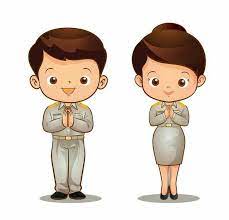 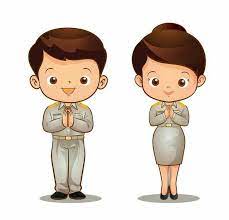 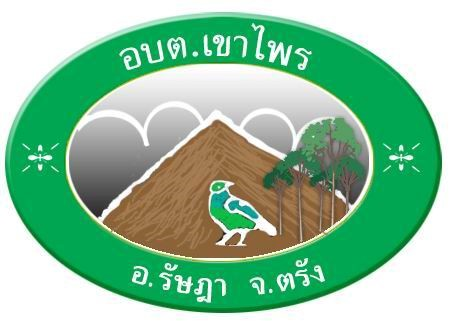 ศูนย์ข้อมูลข่าวสารองค์การบริหารส่วนตำบลเขาไพร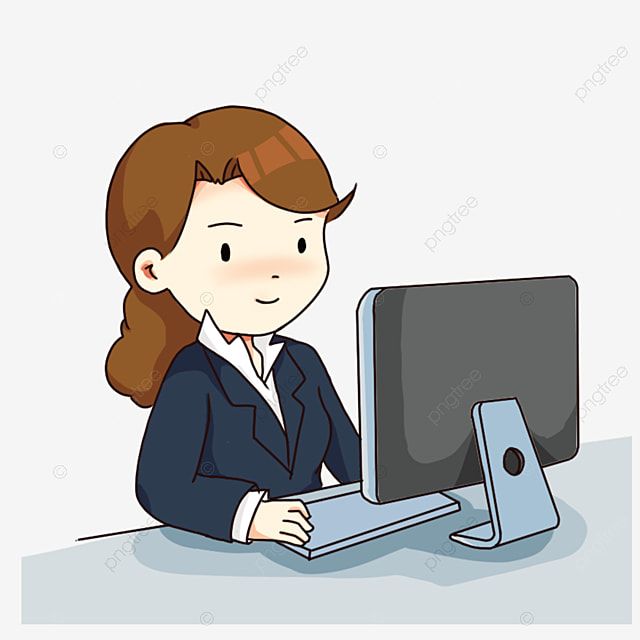 องค์การบริหารส่วนตำบลเขาไพรอำเภอรัษฎา  จังหวัดตรังwww.Khaoprai.go.thโทร./โทรสาร 075-290869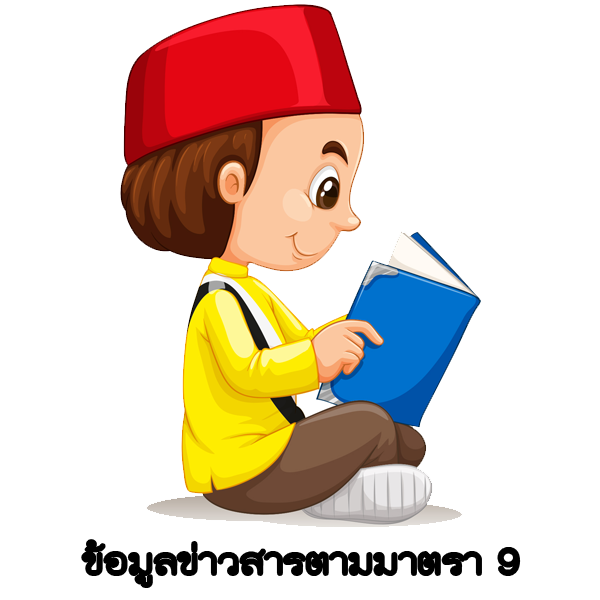 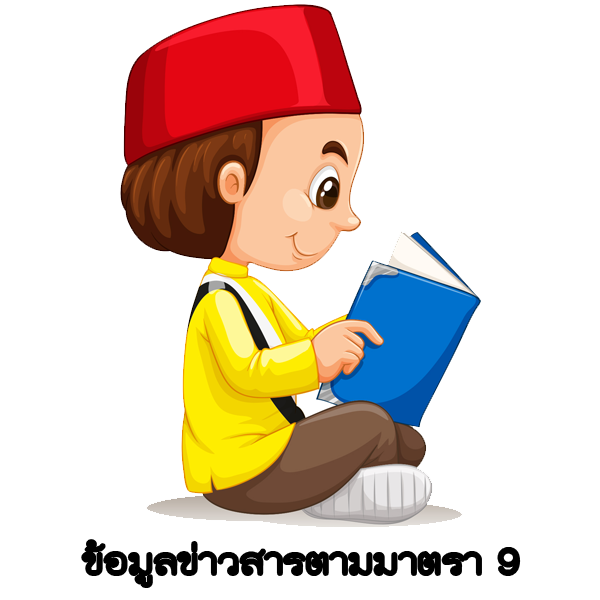 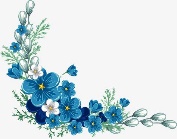 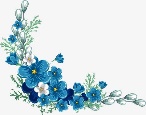 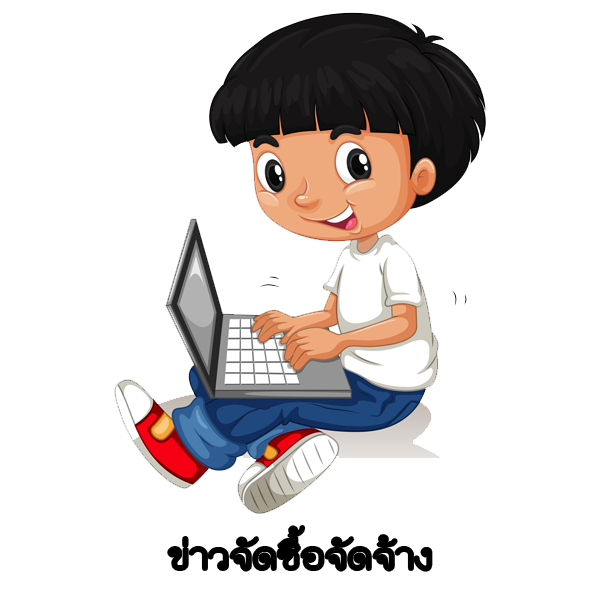 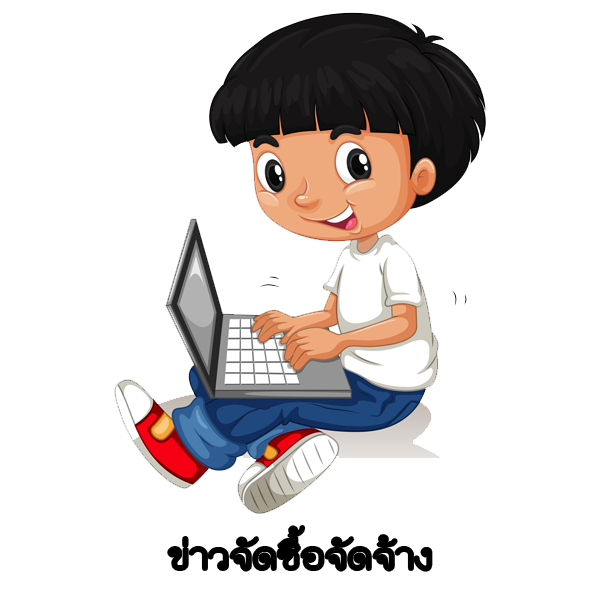 